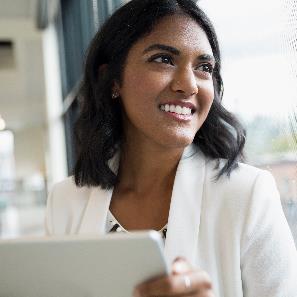 Dear ,Dear ,Dear ,Dear ,